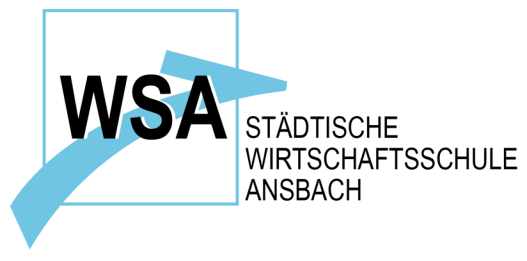 ZertifikatDie Schülerin/der Schüler ______________________ ,geb. am ______________________ , Klasse  ______ ,hat im Rahmen der Berufswahlvorbereitung der Städtischen Wirtschaftsschule Ansbachim Schuljahr 2018/19 einfreiwilliges Betriebspraktikumin der Zeit vom ______________ bis ______________ absolviert. Sie / Er war eingesetzt im:   kaufmännischen Bereich technischen Bereich künstlerischen Bereich sozialen Bereich gewerblichen Bereich____________________       ____________________             Betrieb                                 SchuleStempel des BetriebesPraktikumsbestätigung durch den BetriebHerr / Frau ____________________________________________ , 
geb. am ___________________ , Schüler/in der Klasse ______ der Städtischen Wirtschaftsschule Ansbach, hat in der Zeit vom __________________________ bis _________________________ein Praktikum abgeleistet.Kurze Beschreibung und Beurteilung der Tätigkeit:__________________________________________________________________________________________________________________________________________________________________________________________________________________________________________________________________________________________________________________________________________________________________________________________________________________________________________________________________________	  __________________________Ort, Datum					  Unterschrift